«Летняя пальчиковая гимнастика»	«Лето»	«Здравствуй»Здравствуй, солнце золотое!Здравствуй, небо голубое!Здравствуй, вольный ветерок!Здравствуй, маленький дубок!Мы живем в одном краю-Всех я вас приветствую!(Пальцами правой руки по очереди «здороваемся» с пальцами левой руки, похлопывая друг друга кончиками.)«Солнце»Солнце утром рано встало,Всех детишек приласкало.(Ладошки скрестить. Пальцы широко раздвинуть, образуя «солнце с лучами».) 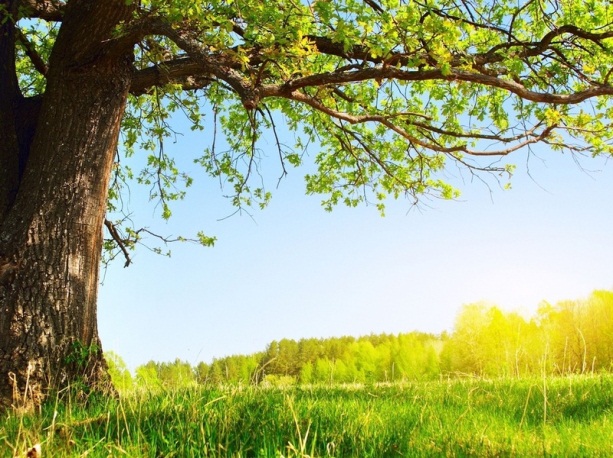 «Полевые и луговые цветы»«Алые цветы» Наши алые цветкиРаспускают лепестки. Ветерок чуть дышит, Лепестки колышет. Наши алые цветки, Закрывают лепестки. Тихо засыпают, Головой качают. (Ладони соединены в форме тюльпана, пальцы медленно раскрываются; затем производятся плавным покачиванием кистями рук, после чего пальцы медленно закрываются, образуют форму цветка, производятся покачивания «полевого» цветка).  «Цветочек» Солнце поднимается – Цветочек распускается! Солнце садится –Цветочек спать ложится. (Ладони подняты вверх, пальцы образуют «бутон», основания кистей прижаты друг к другу. Цветок распускается: разводим одновременно пальцы рук в стороны, а потом сводим пальцы вместе.)«Полевые и луговые цветы»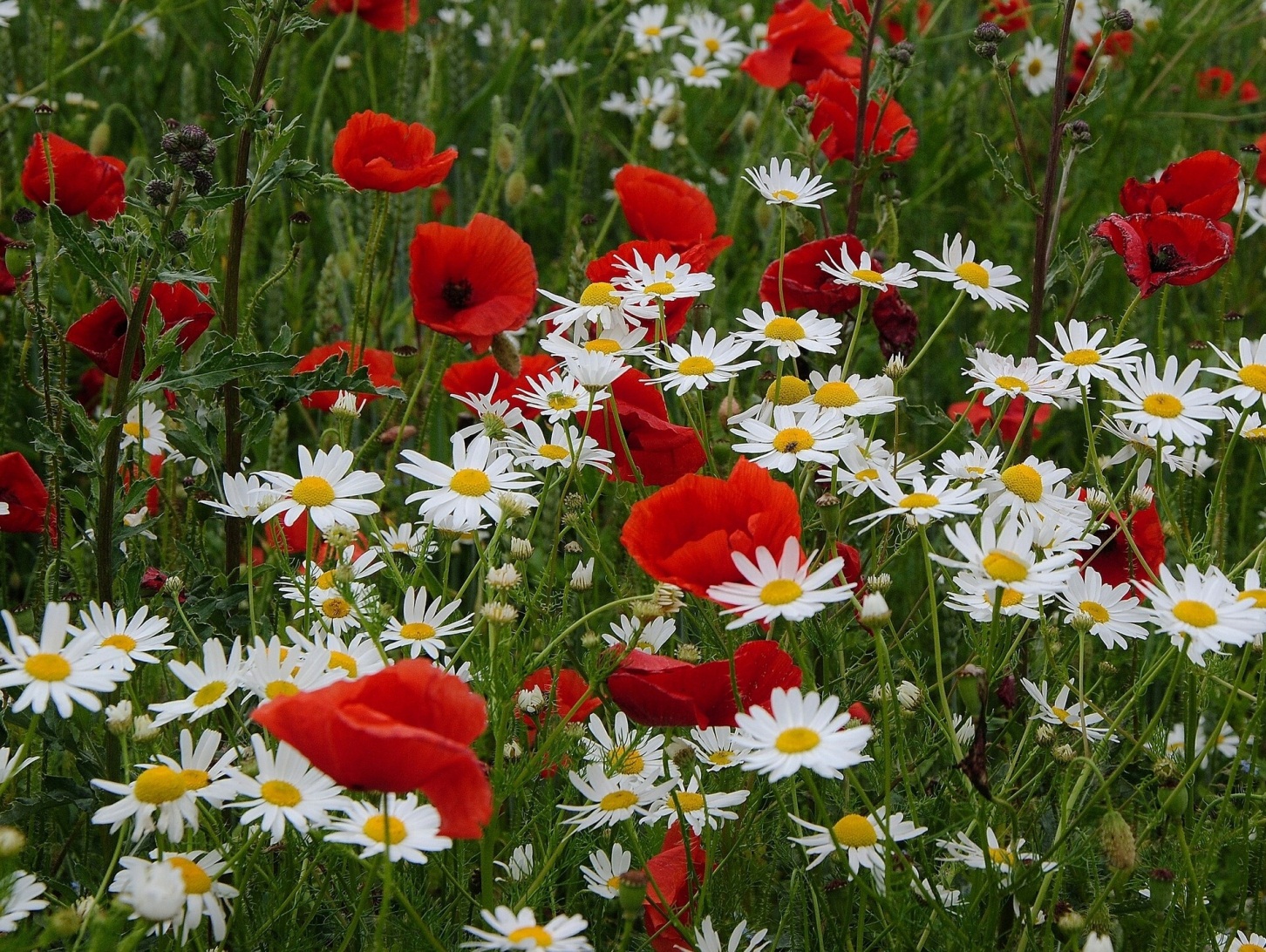 «Насекомые»«Божья коровушка»Божья коровушка,Полети на облышко.(Сложить ладони накрест и ритмично взмахивать ими.)Принеси нам с неба,Чтобы были летом(Загибать пальчики на обеих руках, начиная с больших, на каждое название.) В огороде бобы,В лесу ягоды, грибы, В роднике водица, В поле пшеница.Нищева Н.В.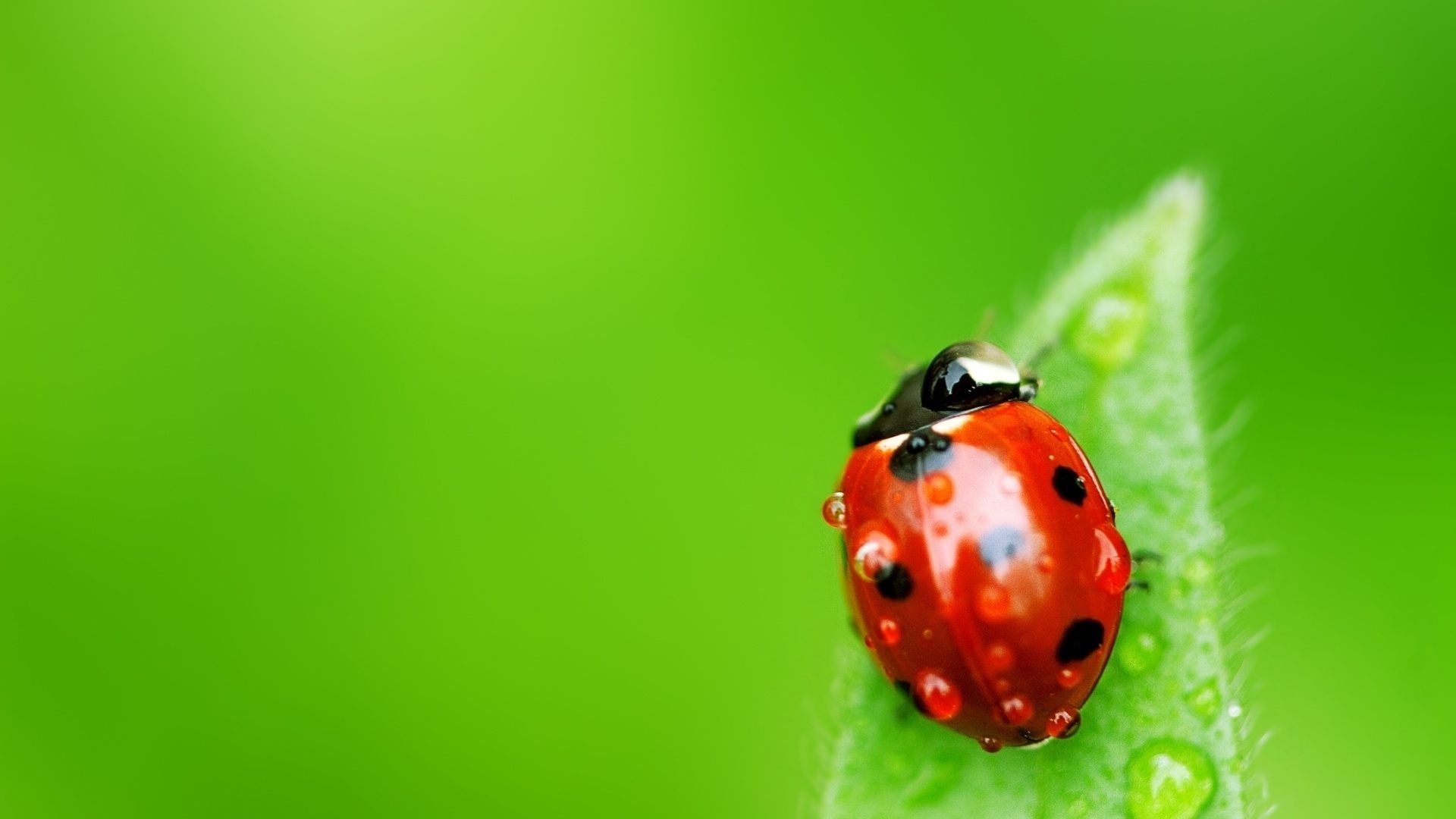 « Лесные ягоды»Раз, два, три, четыре, пять,( Пальчики обеих рук здороваются, начиная с большого.)В лес идем мы погулять.(Обе руки идут по столу.)За черникой,За малиной,За брусникой,За калиной.Землянику мы найдемИ братишке отнесем.(Загибают пальчики, начиная с  большого.)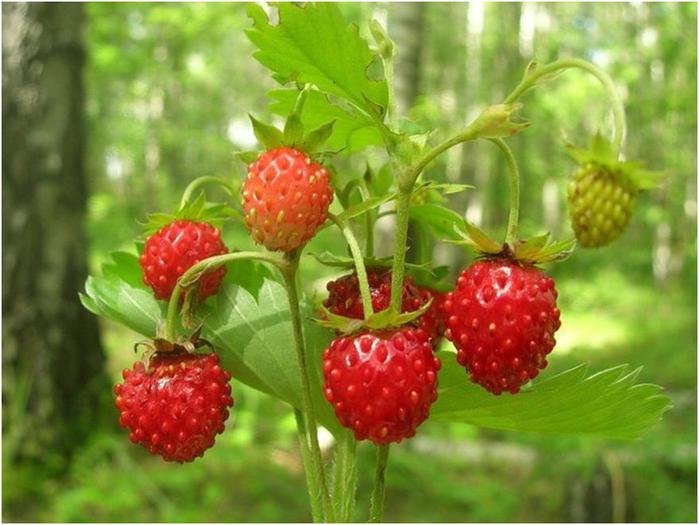 «Грибы»Раз, два, три, четыре, пять!(ладонь сжата в кулак и по-очереди отгибаем пальцы)Мы идём грибы искать.(хлопаем в ладоши)Этот пальчик в лес пошёл,(поочередно загибаем пальчики)Этот пальчик гриб нашёл,Этот пальчик чистить стал,Этот пальчик жарить стал,Этот пальчик всё съел,Оттого и растолстел.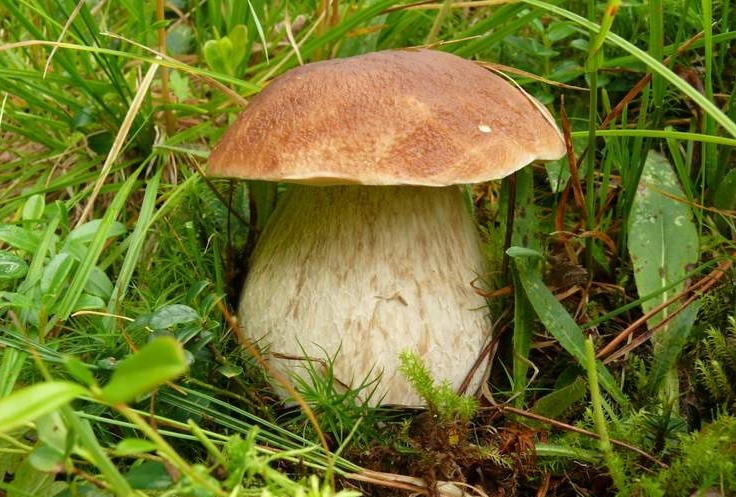 